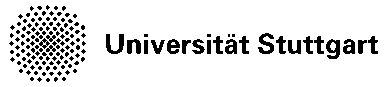 Antrag auf Verlängerung einer studentischen Arbeit	______________________________	______________________________	Datum/Unterschrift Antragsteller	Datum/Unterschrift Betreuer		(Nur notwendig bei Verlängerung einer studentischen Arbeit)Entscheidung: Der Prüfungsausschuss Luft- und Raumfahrttechnik hat die Bearbeitungsdauer Ihrer Arbeit um ________ Monat / Monate verlängert.        Neues Abgabedatum: 	Stuttgart, den 	Der Vorsitzende des Prüfungsausschusses:	  Studienarbeit  Bachelorarbeit  Diplomarbeit  MasterarbeitName, Vorname:Matrikelnummer:Ausgabedatum:Gepl. Abgabedatum:Begründung:      Begründung:      Begründung:      Begründung:      Begründung:      Betreuer/Institut:Betreuer/Institut:Verlängerung beantragt bisVerlängerung beantragt bis